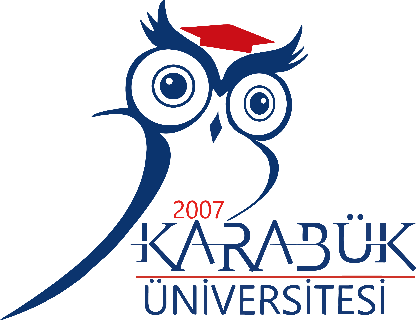 BİRİM YÖNETİCİSİNİN SUNUŞU5018 sayılı Kamu Mali Yönetimi ve Kontrol Kanunu'nun 41. maddesi gereğince hazırladığımız bu rapor; Sağlık, Kültür ve Spor Daire Başkanlığının faaliyet alanlarını kapsayan konularda planlama ve uygulama sonucu elde edilen bir yıllık verilerin değerlendirilmesini içermektedir. Bu rapor Karabük Üniversitesi öğrenci ve personeline yönelik gerçekleştirilen hizmetlerin ve faaliyetlerin daha verimli olarak gerçekleştirilmesi için, gelecek yıllarda ulaştırmak istenen amaçların ve yapılması düşünülen faaliyetlerin bir plan ve program çerçevesinde gerçekleştirilebilmesine yönelik çalışmaları kapsamaktadır.                                                                                                  Bünyamin GÜN                                                                                                    Sağlık Kültür ve Spor Daire BaşkanıİÇİNDEKİLERBİRİM YÖNETİCİSİNİN SUNUŞU	iiİÇİNDEKİLER	iiiI. GENEL BİLGİLER	4A.	MİSYON VE VİZYON	4B.	YETKİ, GÖREV VE SORUMLULUKLAR	4C.	İDAREYE İLİŞKİN BİLGİLER	51.	Fiziksel Yapı	51.1.	Sosyal Alanlar	5a.	Kantin ve Kafeteryalar	5b.	Yemekhaneler	5c.	Spor Tesisleri	5d.	Toplantı ve Konferans Salonları	51.2.	Hizmet Alanları	5a.	Personel Hizmet Alanları	5b.	Diğer Hizmet Alanları	52.	Teşkilat Yapısı	63.	Teknoloji ve Bilişim Altyapısı	64.	İnsan Kaynakları	84.1.	2547 Sayılı Kanun’un 13-b/4 Maddesine Göre Görevlendirilen Akademik Personel Sayıları	84.2.	İdari Personel Sayıları	84.3.	İdari Personelin Eğitim Durumu	94.4.	İdari Personelin Hizmet Süresi	94.5.	İdari Personelin Yaş İtibariyle Dağılımı	104.6.	Kısmi Zamanlı Öğrenci Sayıları	104.7.	İdari Personel Eğitim Faaliyetleri	125.	Sunulan Hizmetler	125.1.	İdari Hizmetler	125.2.	Diğer Hizmetler	145.3.	Başarılarımız	166.	Yönetim ve İç Kontrol Sistemi	24D.	DİĞER HUSUSLAR	24II. AMAÇLAR VE HEDEFLER	24A.	TEMEL POLİTİKA VE ÖNCELİKLER	24B.	İDARENİN STRATEJİK PLANINDA YER ALAN AMAÇ VE HEDEFLER	25C.	DİĞER HUSUSLAR	25III. FAALİYETLERE İLİŞKİN BİLGİ VE DEĞERLENDİRMELER	25A.	MALİ BİLGİLER	251.	Bütçe Uygulama Sonuçları	251.1.	Bütçe Giderleri	251.2.	Bütçe Gelirleri	Hata! Yer işareti tanımlanmamış.2.	Temel Mali Tablolara İlişkin Açıklamalar	253.	Mali Denetim Sonuçları	264.	Diğer Hususlar	264.1.	Performans Denetim Sonuçları	275.	Stratejik Plan Değerlendirme Tabloları	276.	Diğer Hususlar	27KURUMSAL KABİLİYET VE KAPASİTENİN DEĞERLENDİRİLMESİ	27B.	Üstünlükler	27C.	Zayıflıklar	27D.	Değerlendirme	28IV. ÖNERİ VE TEDBİRLER	29EKLER	30 GENEL BİLGİLERMİSYON VE VİZYONYETKİ, GÖREV VE SORUMLULUKLARİDAREYE İLİŞKİN BİLGİLERFiziksel YapıSosyal AlanlarKantin ve KafeteryalarKantin sayısı: ….adetKantin alanı: …. m2YemekhanelerYemekhane alanı: …. m2Yemekhane kapasitesi: …..kişiSpor TesisleriKapalı spor tesisleri alanı: … m2Açık spor tesisleri alanı: … m2Toplantı ve Konferans SalonlarıHizmet AlanlarıPersonel Hizmet AlanlarıDiğer Hizmet AlanlarıTeşkilat YapısıTeknoloji ve Bilişim Altyapısıİnsan Kaynakları 2547 Sayılı Kanun’un 13-b/4 Maddesine Göre Görevlendirilen Akademik Personel Sayıları İdari Personel Sayıları İdari Personelin Eğitim Durumu İdari Personelin Hizmet Süresi İdari Personelin Yaş İtibariyle Dağılımı Kısmi Zamanlı Öğrenci Sayıları İdari Personel Eğitim FaaliyetleriSunulan Hizmetlerİdari HizmetlerDiğer Hizmetler•  Kültür, Sanat, Spor alanlarında öğrenci topluluklarımızın ihtiyaçlarının karşılanması, etkinlik programlarının düzenlenmesi, • İl dışında gerçekleştirilen kültürel ve sportif faaliyetlere topluluk üyesi Üniversitemiz öğrencilerinin katılımlarının sağlanması,•  Birimlerin demirbaş, spor malzemesi ve eğitim-öğretim ile ilgili diğer ihtiyaçlarının bütçe olanakları çerçevesinde karşılanması.Konferans Salonları: Başkanlığımıza bağlı olarak faaliyet gösteren 430 kişi kapasiteli Hamit Çepni Konferans Salonu ve 372 kişi kapasiteli 15 Temmuz Şehitler Konferans Salonu bulunmaktadır. Ayrıca 100 kişi kapasiteli Öğrenci Etkinlik Merkezinin iş ve işlemleri başkanlığımıza bağlı olarak yürütülmektedir.Beslenme Hizmetleri: Aşağıdaki tablolarda gösterilen birimlerde yer alan yemekhaneler, kantin ve kafeteryalar ve Sosyal Yaşam Merkezi Daire Başkanlığımıza bağlı olup ihale, kira, KDV, temizlik yer tahsisi iş ve işlemleri Başkanlığımızca yapılmaktadır.* Yemekhanelerden yararlanan öğrenci ve personel sayıları günlük ortalama olarak verilmiştir. BaşarılarımızEğitim ve Öğretim Alanındaki BaşarılarımızÜniversiteye İlk Adım Etkinlikleri: Karabük’te ortaöğretim kurumlarında eğitim gören üniversite adayları öğrencilerin eğitim hayatlarında üniversite ve meslek seçimlerine yardımcı olmak amacıyla “Üniversiteye İlk Adım” tanıtım etkinliği düzenlendi. Üniversite adayı öğrenciler Karabük Üniversitesinde düzenlenen tanıtım etkinliğiyle hem KBÜ’yü yakından tanıma hem de üniversite tercihi konusunda dikkat edilmesi gerekenler hakkında bilgi sahibi olma fırsatı yakaladılar. Etkinlik kapsamında fakülteler, yüksekokullar ve meslek yüksekokul, kulüp tanıtım stantları kurularak ilgili akademik personeller ve kulüp üye öğrencileri misafir öğrencilerin sorularını yanıtladılar.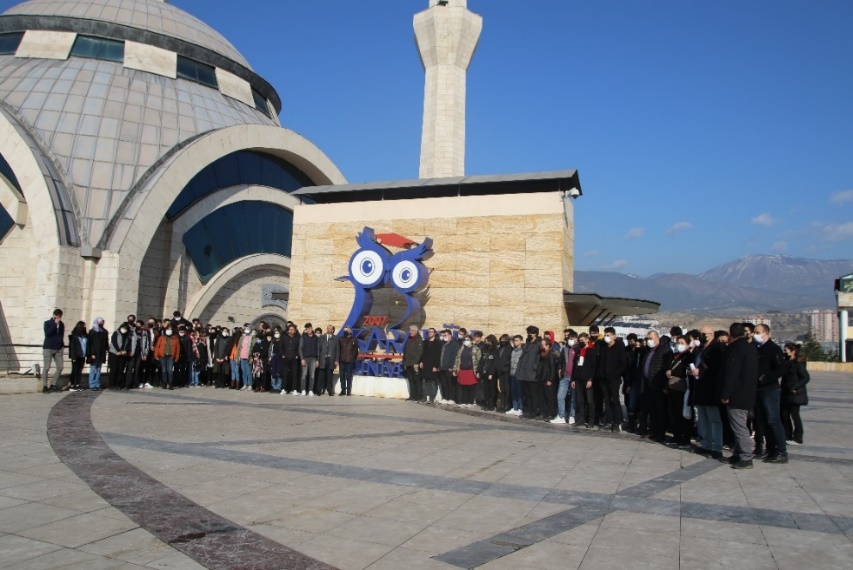 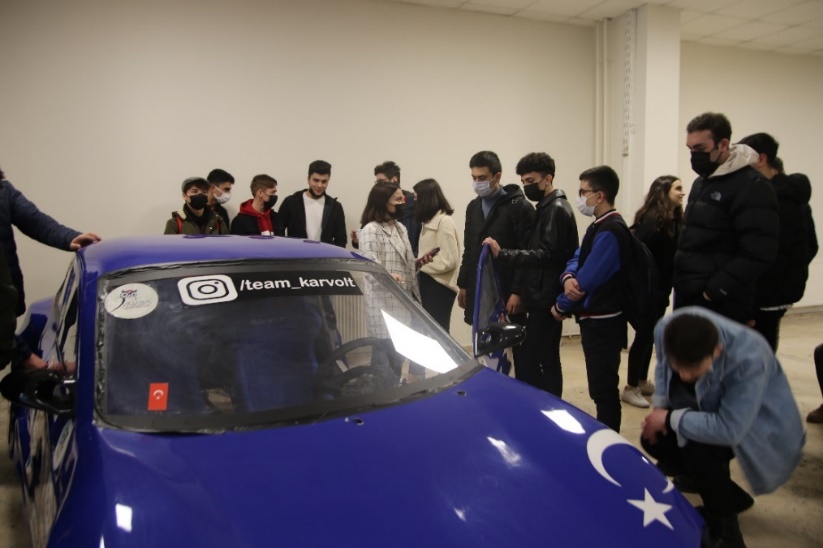 Eğitimler: Daire Başkanlığımız tarafından öğrencilerimize yönelik olarak 12 farklı alanda toplam 99 saatlik eğitim verildi. Eğitimlerin sonunda toplam 780 öğrencimize katılım belgesi verildi.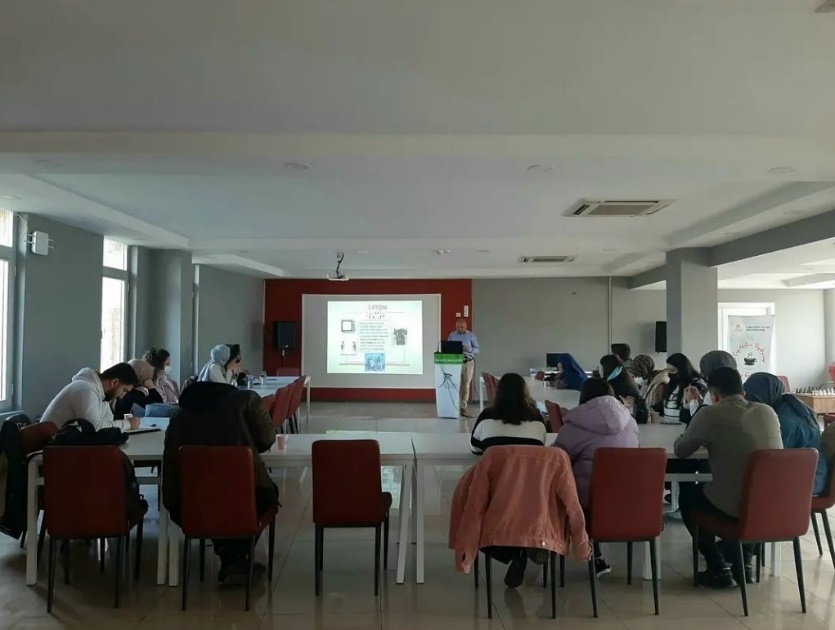 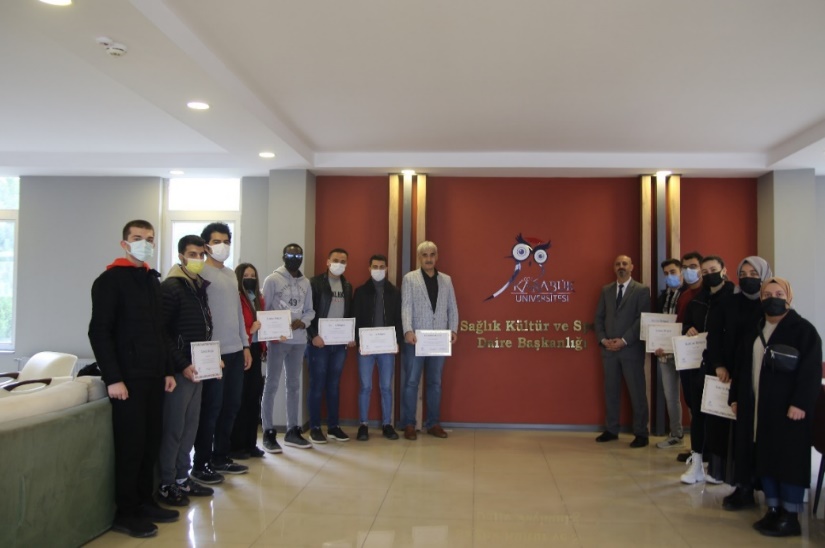 Araştırma ve Geliştirme Alanındaki BaşarılarımızToplumsal Katkı Alanındaki Başarılarımız Karabük Üniversitesi Sağlık Bilimleri Fakültesi Çocuk Gelişim Bölümü tarafından “İntihar Önleme, Sigara, Alkol ve Madde Bağımlılığı ile Davranışsal Bağımlılık” etkinliği düzenlendi.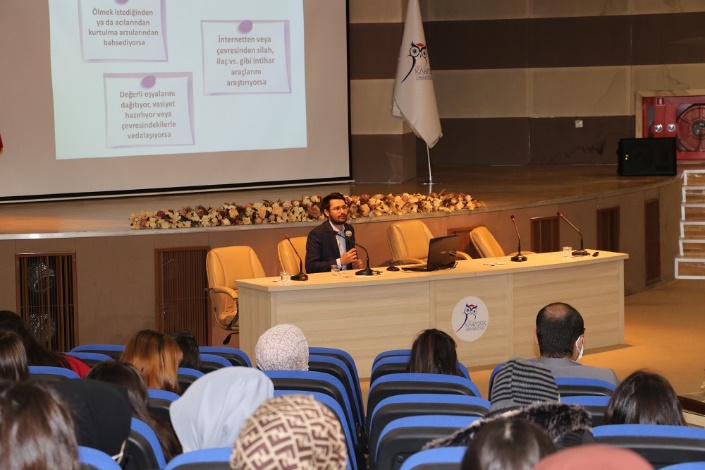 Karabük Emniyet Müdürlüğü tarafından düzenlenen ve çocukların ve gençlerin uyuşturucu kullanımının önüne geçme konusunda anne duyarlılığından faydalanmak amacıyla hayata geçirilen “En İyi Narkotik Polisi Anne” projesinin tanıtımı Üniversitemizde yapıldı. 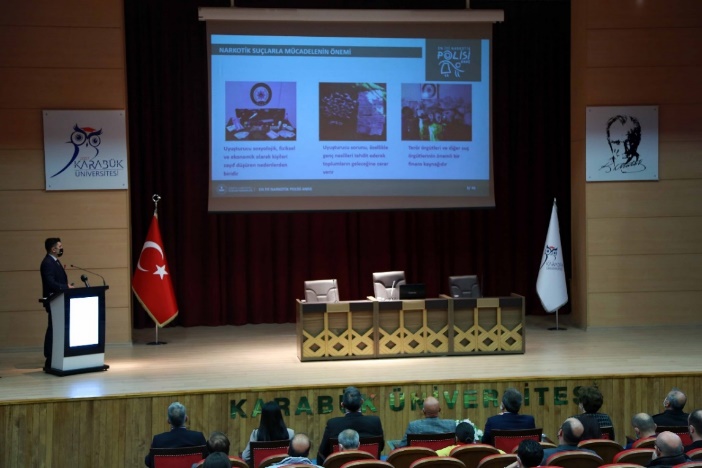 Bağımlılıkla mücadele etkinlikleri kapsamında Karabük Üniversitesi ile Safranbolu İlçe Sağlık Müdürlüğü tarafından “Madde Bağımlılığı ve Bağımlılıkla Mücadele Eğitimi” etkinliği düzenlendi.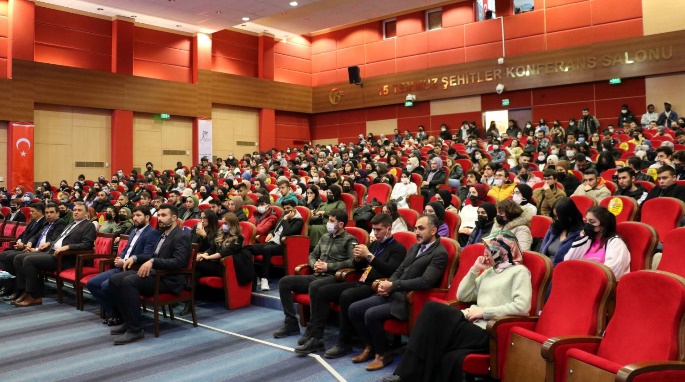 Karabük Üniversitesi ve Karabük Emniyet Müdürlüğünün ortaklaşa düzenlediği “Eylem Sanal Olsa Da Suç Gerçektir! Siber Güvenlik” seminerinde öğrencilerimize yönelik olarak Karabük Emniyet Müdürlüğünde görev yapan polis memurları tarafından siber güvenlik, siber suçları oluşturan eylemler ile bilgi ve bilgisayar sistemlerinin güvenliğine dair bilgi verildi. 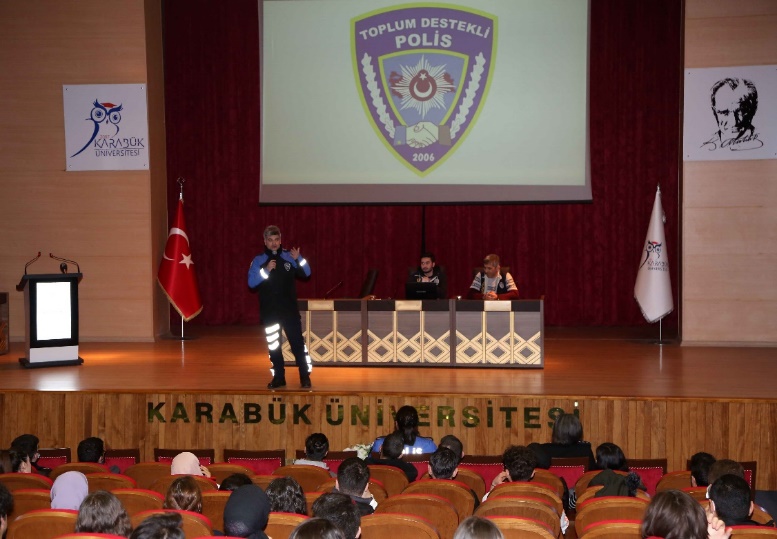 Kültür Sanat ve Spor Alanındaki BaşarılarımızSpor AlanındaHatay Mustafa Kemal Üniversitesi’nde düzenlenen UNİLİG Taekwondo müsabakalarında Kübra Kepenek isimli öğrencimiz +72 de 3. olarak bronz madalya almaya hak kazanmıştır.Balıkesir Üniversitesi’nde düzenlenen UNİLİG Boks müsabakalarında İbrahim Kahraman isimli öğrencimiz +71de, Vusal Isazade isimli öğrencimiz ise +54de 3. olarak bronz madalya almaya hak kazanmışlardır.Kültürel Alanda“KBÜ Etkinlik Günleri” adıyla düzenlenen Bahar Şenliklerinde Artvin Yöresi Halk Oyunu gösterisi, çekiliş, bilgi yarışmaları, gençlik konserleri, film ve tiyatro gösterimleri düzenlendi.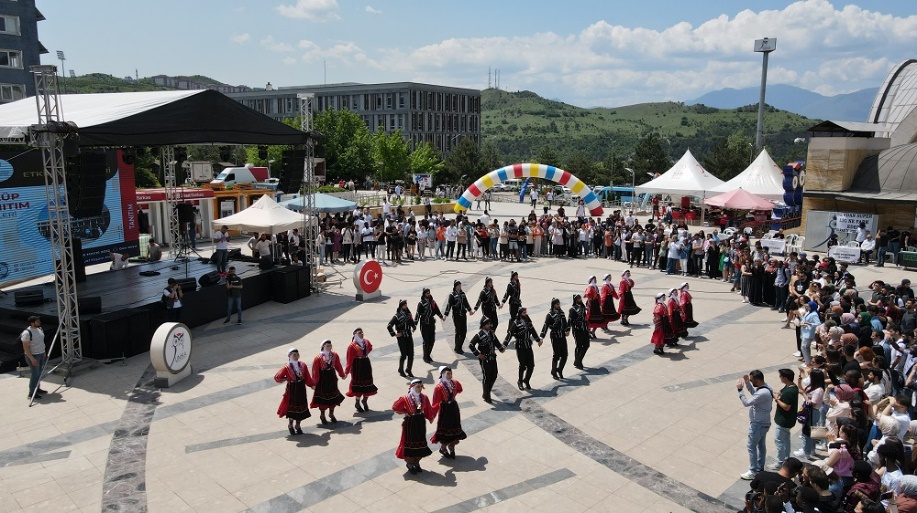 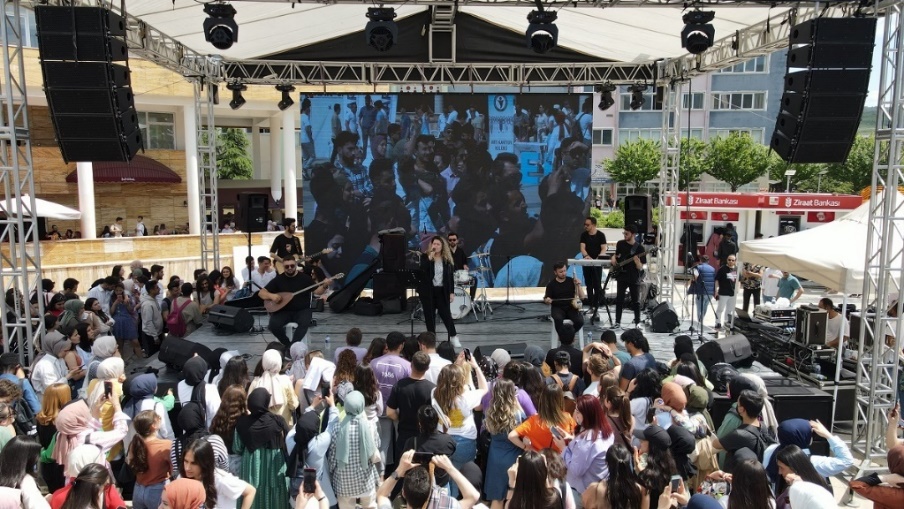  2022 – 2022 Akademik Yılı Mezuniyet Töreni 15-16 Haziran 2022 tarihlerinde Üniversitemiz Prof. Dr. Burhanettin Uysal Ay Yıldızlı Stadyumunda gerçekleştirildi.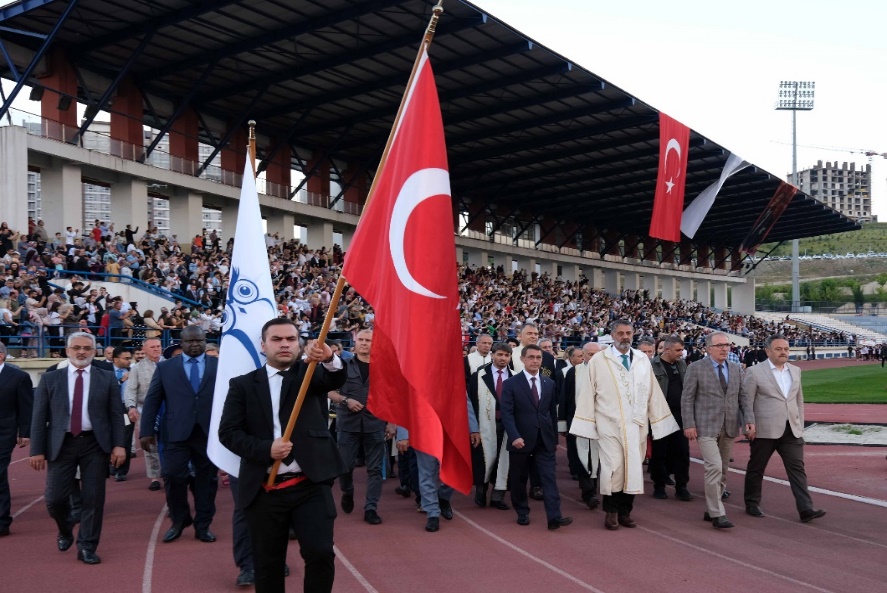 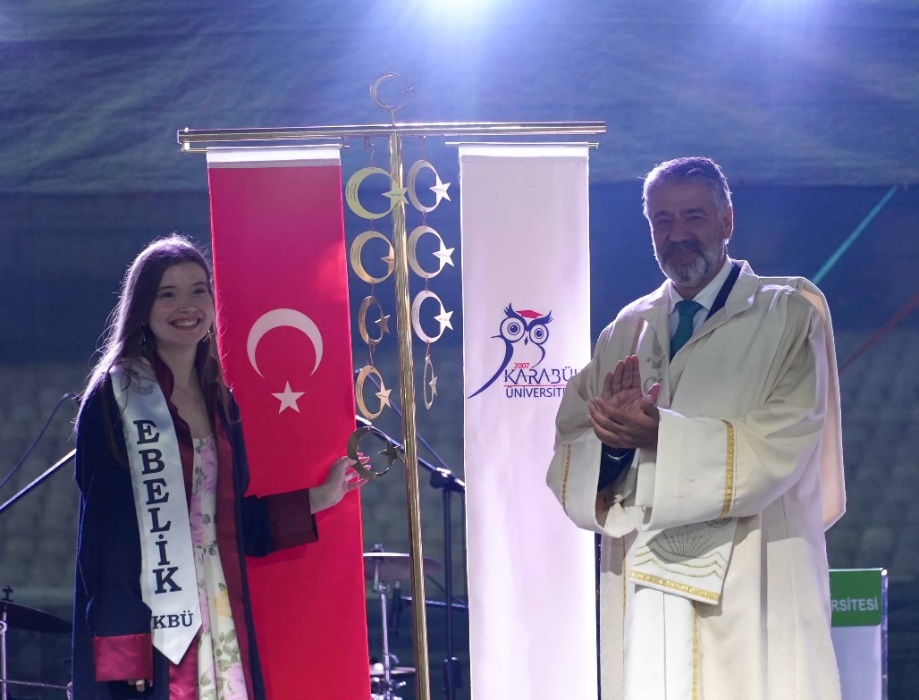 Sanatsal Alanda2022 yılı içerisinde Üniversitemizde Tiyatro Kulübümüz ve özel tiyatro ekipleri tarafından 10 farklı tiyatro oyunu sahnelenmiştir.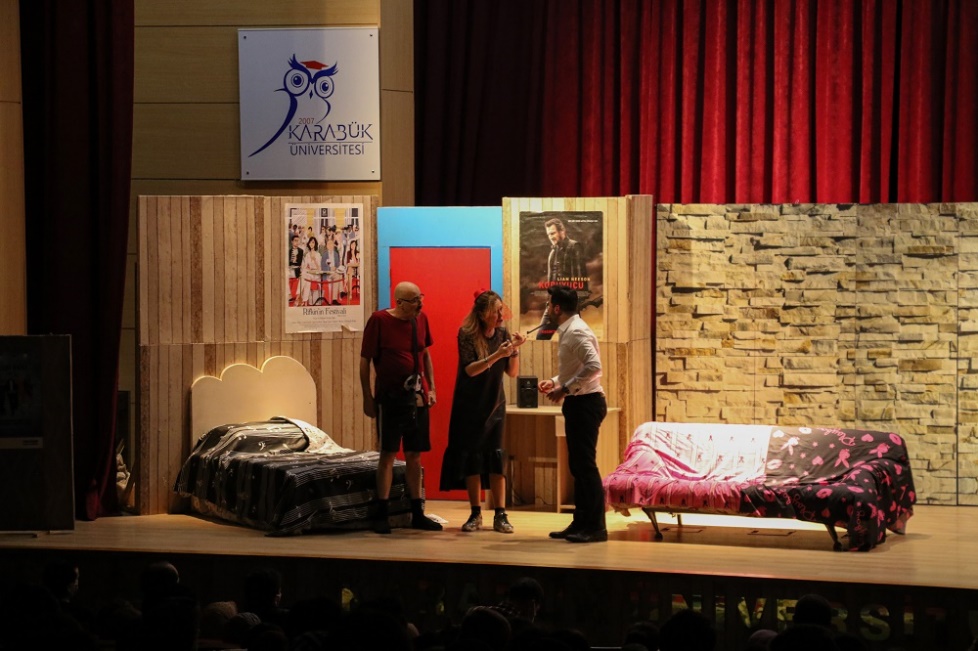 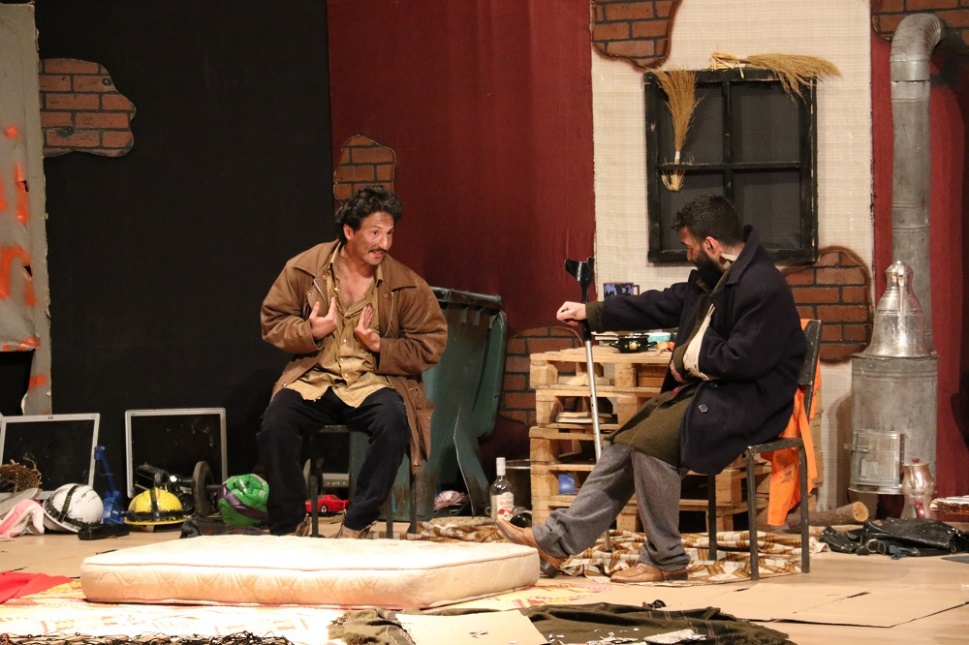 Yönetimsel ve Kamu Alanındaki Başarılarımız•  Başkanlığımız bağlı birimlerinde çalışan personelini motive edecek fiziki kullanımlarındaki araç, gereç vb. unsurları günün şartlarına ve gelişen teknolojiye göre yenilemekte, onarmakta ve teknolojik imkânlardan sınırsız olarak faydalanmalarına olanak sağlamaktadır. •  Hizmet içi eğitim, kongre ve yönlendirme yolu ile personelimizin iş bilgisi ve mesleki becerisi arttırılmakta, bu yolla Sağlık Kültür ve Spor Daire Başkanlığı’nın birim değeri ön plana çıkarılmaktadır.  Ulusal ve Uluslararası İlişkiler Alanındaki BaşarılarımızYönetim ve İç Kontrol SistemiDaire Başkanlığımızda yürütülen faaliyet alanlarına ilişkin olarak görev ve talimatlar; Daire Başkanı ve ilgili Şube Müdürlüğü tarafından yerine getirilmektedir.Satın Alma ve İhale Süreci	Daire Başkanlığımız tarafından mal ve hizmet alım işlerine ait alımlar ile avans talepleri; 6245 sayılı Harcırah Kanunu, 4734 sayılı Kamu İhale Kanunu ve 5018 sayılı Kamu Mali Yönetimi ve Kontrol Kanunu ile ilgili diğer mevzuat hükümleri uygulanarak gerçekleştirilmektedir.	Bu alımlar kanunda belirtilen alım usulleri uygulanarak gerçekleştirilmektedir. Buna ilişkin süreçler:Doğrudan Temin Usulüyle AlımAçık İhale Usulüyle AlımPazarlık Usulüyle AlımMali Yönetim ve Harcama Öncesi Kontrol	Daire Başkanlığımızın bütçesinin hazırlanması ve uygulanması hesap verilebilirliği ve mali saydamlığı sağlamak üzere 5018 sayılı Kamu Mali Yönetimi ve Kontrol Kanunu’na uygun şekilde gerçekleştirilmektedir.	Daire Başkanlığımız bünyesinde gerçekleştirilen harcamaların mevcut kanun ve yönetmeliklere uygunluğu ilgili birimler tarafından kontrol edilmektedir daha sonra harcamaya ilişkin evraklar gerekli mali ve muhasebe işlemlerinin gerçekleştirilmesi için Üniversitemiz Strateji Geliştirme Daire Başkanlığı’na gönderilmektedir.İç Kontrol Sistemi	Sağlık Kültür ve Spor Daire Başkanlığı İç Kontrol Sistemi çalışmaları 5018 sayılı Kamu Mali Yönetim ve Kontrol Kanunu’na göre hazırlanmış olup; İç Kontrol Sistemi’ne ilişkin çalışmalara Üniversitemiz Strateji Geliştirme Daire Başkanlığı koordinasyonunda devam edilmektedir.DİĞER HUSUSLARBirimimiz görev alanı kapsamında sunulması gereken bilgiler yukarıda yer alan başlıklar altında sunulmuş olup, ayrıca ilave edilmesi gereken bilgi ve açıklama bulunmamaktadır. AMAÇLAR VE HEDEFLERTEMEL POLİTİKA VE ÖNCELİKLERSağlık Kültür ve Spor Daire Başkanlığına bağlı birimlerde yapılan iş ve işlemlerde mevzuata uygun hareket edilmesi temel amacımızdır.Merkez ve İlçelerde yemek sunumu ve kalitesindeki sürekli iyileşme trendini devam ettirmek,Kültürel Sanatsal ve Sportif etkinliklerde nitelik ve nicelik itibariyle çok önemli aşamalar kaydedilmiştir. Öğrenci Toplulukları ve çalışmalara fiilen katılan öğrenci sayılarında sürekli artışlar gerçekleştirilmiştir. Şenliklerde ve farklı zamanlarda çok önemli konser organizasyonları yapılmıştır. Hizmet kalitesini ve etkinliğini artırmak adına Şenlik Organizasyonlarında profesyonel yardım alınmıştır. Öğrenci Topluluklarının donanım ve tanıtım ihtiyaçları büyük ölçüde giderilmiştir. Benzer şekilde tüm birimlerimizin spor malzemesi talepleri tamamen karşılanmıştır. Önümüzdeki süreçte sürekli güncellemeler ile bu yapıyı korumak ve kalite açısından geliştirmek için çalışmalar planlanmaktadır. Sportif anlamda öncelikli ve temel politikamız, sporun evrensel değerlerine ve üniversite etiğine uygunluğunu sağlamak ve günümüzde artış eğilimi gösteren şiddet ve benzeri her türlü olumsuz unsurlardan arındırmaktır. Ulusal anlamda devam eden spor faaliyetleri katılımlarımızı Uluslararası platformlara daha fazla taşımak amaçlanmaktadır.Kısmi zamanlı statüde öğrenci çalıştırılmasına yönelik uygulama başarıyla yürütülmektedir. Bu yolla hem birimlerimizin eleman ihtiyaçlarına bir ölçüde çözüm getirilmekte; hem de öğrencilerimize ücret ödemek suretiyle doğrudan kaynak aktarılmaktadır.Yeterli ve uygun tanıtım yapılmadığı takdirde, gerçekleştirilen etkinlik ve gelişmelerin istenilen sonuçları yaratmayacağı düşünülmektedir. Buradan hareketle teknolojik olanaklardan yararlanılarak tanıtım ve iletişime önem verilecektir.Sosyal tesislerde sunulan hizmetin nitelik ve nicelik anlamında gelişimini hedefleyen politikalar üretilecektir.Tüm bunlar yapılırken kaynakların rasyonel kullanımını sağlamaya yönelik her türlü düzenleme yapılacaktır.İDARENİN STRATEJİK PLANINDA YER ALAN AMAÇ VE HEDEFLERBaşkanlığımızdan hizmet alan ve faaliyetlerinden etkilenen iç ve dış paydaşlar ile ilgili konularda hukuka uygun, güvenilir ve saydamlık ilkeleri doğrultusunda hizmet sunulması, kaynaklarımızın etkin, verimli ve şeffaf bir şekilde kullanımını sağlamak. Sunulan hizmetlerle, hizmet alanlarımızın memnuniyetini en üst seviyeye çıkartmak, verilen hizmetler açısından öncü bir başkanlık olmak ve başarının devamlılığını sağlamak. Başkanlığımızın alanında yetkin ve uzman bir daire başkanlığı olmasını sağlamak, ileri yaklaşım yöntemleri benimsemek, bu amaçla personeli hizmet içi eğitime tabi tutmak. DİĞER HUSUSLARBirimimiz görev alanı kapsamında sunulması gereken bilgiler yukarıda yer alan başlıklar altında sunulmuş olup, ayrıca ilave edilmesi gereken bilgi ve açıklama bulunmamaktadır.FAALİYETLERE İLİŞKİN BİLGİ VE DEĞERLENDİRMELERMALİ BİLGİLERBütçe Uygulama SonuçlarıBütçe GiderleriTemel Mali Tablolara İlişkin Açıklamalar2022 yılı bütçesi hazırlanırken mezun olan ve yeni kayıt yaptıran öğrenci sayılarının kesin sonuçlarının belli olmaması nedeniyle tahmini sayılar üzerinde hesaplamalar yapılmıştır. Gerçekleşen gelirin yıl sonuna göre harcanma oranı %93’tür.Mali Denetim SonuçlarıBirimimiz 2022 yılında Sayıştay tarafından dış mali denetim geçirmiş ve süreci devam ettiği için özet bilgi ve sonuç raporları bulunmamaktadır. “Birimimiz görev alanı kapsamında 2022 yılı iç mali denetim uygulanmamıştır” ibaresi yazılmalıdır.Diğer HususlarBirimimiz görev alanı kapsamında sunulması gereken bilgiler yukarıda yer alan başlıklar altında sunulmuş olup, ayrıca ilave edilmesi gereken bilgi ve açıklama bulunmamaktadır. Performans Denetim Sonuçları “Birimimiz görev alanı kapsamında performansa ilişkin 2022 yılı iç ve dış denetim uygulanmamıştır” Stratejik Plan Değerlendirme TablolarıBirimin stratejik planının değerlendirme sonuçlarına tablo ile yer verilir.Diğer HususlarBirimimiz görev alanı kapsamında sunulması gereken bilgiler yukarıda yer alan başlıklar altında sunulmuş olup, ayrıca ilave edilmesi gereken bilgi ve açıklama bulunmamaktadır.KURUMSAL KABİLİYET VE KAPASİTENİN DEĞERLENDİRİLMESİÜstünlüklerGüçlü yönlerimiz:Genç, özverili çalışan ve iletişime açık personelin olması,Risk alma, inisiyatif kullanma becerisine sahip yönetimin olması,Karar alma ve sorun çözme süreçlerinde etkin iletişim becerisi,Sağlık Kültür ve Spor Daire Başkanlığı bütçesinin olmasıÖğrencilerimize Yönelik Zengin Sosyal-Kültürel Hizmetler sunulmasıPersonelin mevzuata hâkim olmasıPersonelin özverili çalışmasıKısmi zamanlı statüde çalıştırılan öğrenci istihdam olanağıKulüpler aracılığıyla öğrencilerin etkinliklerde aktif olmalarıFırsatlarımız; Birlikte hareket etme ve takım ruhunun yarattığı motivasyonun yüksek olması, Üniversite öğrencisinin sosyal ve kültürel gelişimine katkı sağlamayı ideal edinmiş bir ekibin varlığı,Birimler arası ve birim içi iletişim ve paylaşımın etkin olmasıZayıflıklar   Zayıf yönlerimiz; Yeterli sayıda destek personelinin olmamasıNitelikli Kadrolu Teknik Personel Temininde Güçlükler (Ses Teknisyeni/Teknikeri, Diyetisyen, Spor Uzmanı)Doktor, Hekim ve sağlık personeli yokluğu Öğrencilerin Sosyo-Ekonomik Durumlarının Yetersizliği Öğrencilerin, öğrenci toplulukları çalışmalarını gerçekleştirebilecekleri amaca ve ihtiyaca uygun mekanların eksikliği,Tehditlerimiz;İş yoğunluğunun, nitelik ve nicelik açısından yetersiz olan personelin çalışma temposuna yüklediği risk ve bunun sonucu yaşanılan muhtemel iş kayıpları ile ürün ve hizmet kalitesinin geliştirilmesine yönelik çalışmaların aksamasıDeğerlendirmeKültürel Sanatsal Sportif etkinliklerde nicelik ve nitelik itibariyle çok önemli aşamalar kaydedilmiştir. Öğrenci toplulukları ve çalışmalara fiilen katılan öğrenci sayılarında sürekli artışlar gerçekleştirilmiştir.Halk Oyunları kostümleri yeterli olup, kulüpler için gereken dekor ve kostüm olanakları geliştirilmiştir.Bu etkinlikler gerçekleştirilirken, çalıştırıcı olarak ilgi alanlarına göre topluluk içerisindeki yetkin öğrenciler değerlendirilmiştir. Bu yöntemle de çok başarılı sonuçlar elde edilmekle birlikte; orta ve uzun vadede daha yüksek hedeflere ulaşmak düşüncesinden hareketle, Sağlık Kültür ve Spor Daire Başkanlığı bünyesinde uygun istihdam koşulları araştırılarak, çalışmaların bilimsel boyutta ve profesyonel kişilerce yönlendirilmesinin yararlı olacağı düşünülmektedir.Kısmi zamanlı statüde öğrenci çalıştırılmasına yönelik uygulama başarıyla yürütülmektedir. Sağlık Kültür ve Spor Daire Başkanlığı web sayfası ve instagram hesabı üzerinden yapılan duyurular ile çalışmalarımızın geniş kitlelere ulaşması sağlanmıştır.Üniversite takımları ve tüm birimlerin spor malzemesi ihtiyacı giderilmiştir. Asıl hedef, sporun evrensel değerlerine ve üniversite etiğine uygunluğunu sağlamak ve günümüzde artış eğilimi gösteren her türlü olumsuz unsurlardan arındırmaktır. Bu bağlamda birimlerin spor temsilcileri ile titiz çalışmalar ve ciddi sorgulamalar gerçekleştirilmektedir.Bunun yanı sıra üniversitemiz kampüsünde ve dış birimlerde bulunan konferans salonları ihtiyaca cevap vermemeye başlamıştır. Bu sebeple “Karabük Üniversitesi Kongre Merkezi” nin yatırım gündemine alınması önem arz etmektedir.Üniversitemizin coğrafi açıdan avantajlı bir bölgede kurulmuş olmasını avantaja çevirecek organizasyonlar kolaylıkla planlanmaktadır. Başkanlığımız bağlı birimlerinde çalışan personelini motive edecek fiziki kullanımlarındaki araç, gereç vb. unsurları günün şartlarına ve gelişen teknolojiye göre yenilemekte, onarmakta ve teknolojik imkânlardan sınırsız olarak faydalanmalarına olanak sağlamaktadır. Hizmet içi eğitim, kongre ve yönlendirme yolu ile personelimizin iş bilgisi ve mesleki becerisi arttırılmakta, bu yolla Sağlık Kültür ve Spor Daire Başkanlığı’nın birim değeri ön plana çıkarılmaktadır.  Yemek sunumu ve kalitesinde sürekli iyileşmeler sağlanmıştır. ÖNERİ VE TEDBİRLERSağlık Kültür ve Spor Daire Başkanlığı tarafından yürütülen hizmetlerin yaygınlaştırılması ve sunulan hizmetlerin kalitesinin sürekli olarak iyileştirilebilmesi için mali yeterlilik büyük önem taşımaktadır. Bu nedenle Daire Başkanlığımıza ait gelirin artırılmasına yönelik planlar ve faaliyetler yapılması önerilmektedir.Sağlık Kültür ve Spor Daire Başkanlığının faaliyet alanı içerisinde gerçekleştirilen hizmetlerde aksama ve hata oluşmaması amacıyla toplantılar, dönem faaliyet raporları ve rutin kontroller gerçekleştirilmektedir.Personel kurum aidiyetini güçlendirmek adına gerekli çalışmalar yürütülmelidir.SAĞLIK, KÜLTÜR veSPOR DAİRE BAŞKANLIĞI2022 YILIBİRİM FAALİYET RAPORU17.01.2023MisyonBaşkanlığımızın misyonu, öğrencilerimizin beden ve ruh sağlığını korumak, barınma, beslenme, ihtiyaçlarının giderilmesine yardımcı olmak, onların boş zamanlarını değerlendirmek, kişiliklerinin ve yeteneklerinin gelişmelerine yönelik hizmetler sunarak onların milli ve manevi değerlere önem veren, iletişime açık birer sosyal insan olmalarını sağlamaktır.VizyonVizyonumuz, öğrencilerimizin iyi bir eğitimin yanı sıra sosyal, kültürel, sanatsal ve sportif alanlarda yer alan, okuyan ve inceleyen birer insan olarak yetişmelerini sağlayarak mezunlarımızın iyi yerlere gelmesi ve Üniversitemizin Ülkemizin ve Dünyanın önde gelen Üniversitelerinden biri olmasına katkıda bulunmaktır.Birimin Kuruluş Mevzuatı Sağlık, Kültür ve Spor Dairesi Başkanlığı; 2547 Sayılı Yükseköğretim Kanununun 46. ve 47. maddeleri, 124 Sayılı Yükseköğretim Üst Kuruluşları ile Yüksek Öğretim Kurumlarının İdari Teşkilatı hakkında Kanun Hükmünde Kararnamenin 32. maddesi ile Yükseköğretim Kurumları Mediko-Sosyal Sağlık, Kültür ve Spor İşleri Dairesi Uygulama Yönetmeliğinde görev ve sorumluluklarının ayrıntıları belirlenen bir sağlık kuruluşu; öğrencilerin sosyal, kültürel, danışma ve rehberlik ile spor ihtiyaçlarını karşılayan bir hizmet birimi ve aynı zamanda eğitim-öğretimin desteklenmesi amacıyla bu alanda uygulama ve araştırmaların yapıldığı bir uygulama dairesidir.Yetki, Görev ve SorumluluklarÖğrencilerinin ve çalışanlarının beden ve ruh sağlığının korunması, beslenme, barınma, çalışma, spor yapma, boş zamanlarını değerlendirme ve sosyal ihtiyaçlarını karşılamak amacıyla konferans, sempozyum, seminer, tiyatro, konser, sergi, halk oyunları faaliyetleri düzenleyerek bunlarla ilgili salonların, yemekhanelerin, kantin, kafeterya, eğlence yerleri gibi tesislerin işletilmesi/işlettirilmesi bunlardan öğrencilerin ve çalışanların en iyi şekilde yararlanmalarını sağlamaktır.Öğrencilerin ve personelin sportif, kültürel, sosyal ihtiyaçlarını karşılayacak faaliyetleri düzenlemek, Öğrencilerin ve personelin beslenme ve benzeri ihtiyaçlarını karşılamak temel sorumluluk alanlarımızdandır.Kapasite (Kişi)Kapasite (Kişi)Kapasite (Kişi)Kapasite (Kişi)Kapasite (Kişi)Kapasite (Kişi)0–5051–7576–100101–150151–250251–ÜzeriToplantı Salonu Sayısı1-----Konferans Salonu Sayısı------Toplam1-----Fiziki Alan AdıSayıToplam Alan (m2)Kullanan Kişi Sayısıİdari Personel Ofisi1336220Servis…….Toplam1336220SayıToplam Alan (m2)Ambar/Depo1200ArşivAtölye……..Toplam1200NoCinsiTaşınır Koduİdari AmaçlıEğitim AmaçlıAraştırma Amaçlı1Masaüstü bilgisayar255.02.01.01.01.01292Taşınabilir bilgisayar255.02.01.01.0223Kitap255.07.02.014Projeksiyon255.02.05.01.0145Slayt makinesi255.02.05.01.026Tepegöz255.02.05.01.027Episkop255.02.05.01.038Barkod Okuyucu255.02.02.01.1319Baskı makinesi255.02.03.9910Fotokopi makinesi255.02.03.0111Faks255.02.04.0212Fotoğraf makinesi255.02.05.04.021813Kameralar255.02.05.04.0114Televizyonlar255.02.05.04.02115Tarayıcılar255.02.02.0216Müzik setleri255.02.05.02.0117Mikroskop (01)253.03.06.06.0118Mikroskop (02)253.03.06.06.0219DVD’ler255.07.03.0720DiğerKadro UnvanıSayıProfesörDoçentDoktor Öğretim ÜyesiÖğretim GörevlisiOkutmanAraştırma Görevlisi1UzmanÇeviriciEÖPToplamHizmet SınıfıKadınErkekFiilen Görev Yapan ToplamGenel İdari Hiz.210 12 Sağlık Hiz.Teknik Hiz.Eğitim Öğretim Hiz.Avukatlık Hiz.Din Hiz.Yardımcı Hiz.1 1 Sürekli İşçiler369657 4/B Sözleşmeli Personel437Toplam9 20  29Hizmet SınıfıEğitim DerecesiEğitim DerecesiEğitim DerecesiEğitim DerecesiEğitim DerecesiHizmet SınıfıİlköğretimLiseÖn lisansLisansLisansüstüGenel İdari Hizmetler1 2 7 2 Sağlık HizmetleriTeknik HizmetlerEğitim Öğretim HizmetleriAvukatlık HizmetleriDin HizmetleriYardımcı Hizmetler1 4-B Sözleşmeli Personel3 2 2 Toplam5492Hizmet SınıfıHizmet SüresiHizmet SüresiHizmet SüresiHizmet SüresiHizmet SüresiHizmet SüresiHizmet Sınıfı1–3 Yıl4–6 Yıl7–10 Yıl11–15 Yıl16–20 Yıl21–ÜzeriGenel İdari Hizmetler 27 3 1 Sağlık HizmetleriTeknik HizmetlerEğitim Öğretim HizmetleriAvukatlık HizmetleriDin HizmetleriYardımcı Hizmetler 14-B Sözleşmeli Personel7 ToplamHizmet SınıfıYaş AralığıYaş AralığıYaş AralığıYaş AralığıYaş AralığıYaş AralığıHizmet Sınıfı21-2526-3031-3536-4041-5051- ÜzeriGenel İdari Hizmetler1  4 5 2Sağlık HizmetleriTeknik HizmetlerEğitim Öğretim HizmetleriAvukatlık Hizmetleri4-B Sözleşmeli Personel 3 2 1 1Yardımcı Hizmetler 1Toplam 5 2 5 1 5 2Kısmi Zamanlı Öğrenci SayılarıErkekKadınToplamKısmi Zamanlı Öğrenci Sayıları459Programın Türü ve Adı(Hizmet İçi Eğitim /Kurs/ Diğer)Programın TarihiKatılan Kişi SayısıHİZMET ADIGerçekleşme RakamıKulüp Etkinlikleri351 Sosyal Sorumluluk Projeleri 125Eğitim112Söyleşi109Tiyatro Gösterimi38Sportif Faaliyetler20 Seminer19 Konser8 Konferans8Yarışma7Sergi5Panel5Çekiliş4Sayıİhale Kayıt Noİhale Adıİhale Usulüİhale Bedeli (+KDV)12022/54858Malzemeli Yemek Hizmet alımıAçık İhale21,019.500,00SOSYAL YAŞAM MERKEZİSOSYAL YAŞAM MERKEZİSOSYAL YAŞAM MERKEZİSOSYAL YAŞAM MERKEZİSOSYAL YAŞAM MERKEZİS.NOİŞYERİ NOİŞYERİİHALE TÜRÜİHALE BEDELİ+KDVS.NOİŞYERİ NOİŞYERİİHALE TÜRÜİHALE BEDELİ+KDV1A-101KAFETERYA2886-51/g Md. Pazarlık Usulü85.000,00 ₺2A-102/BKAHVE ÇEŞİTLERİ2886-51/g Md. Pazarlık Usulü32.200,00 ₺3A-104BOŞ4A-107TANTUNİ, GÖZLEME VE EV YEMEKLERİ2886-51/g Md. Pazarlık Usulü80.000,00 ₺5A-116ÇİĞ KÖFTECİ2886-51/g Md. Pazarlık Usulü60.000,00 ₺6A-117ŞİŞ VE IZGARA ÇEŞİTLERİ2886-51/g Md. Pazarlık Usulü35.250,00 ₺7A-118-119BÖREK VE KIR PİDESİ2886-51/g Md. Pazarlık Usulü166.100,00 ₺8A-120DÖNERCİ2886-51/g Md. Pazarlık Usulü60.500,00 ₺9A-121TOST/YUMURTA ÇEŞİTLERİ2886-51/g Md. Pazarlık Usulü36.000,00 ₺10A-122TATLICI2886-51/g Md. Pazarlık Usulü16.400,00 ₺11A-124-125PAST. TERAS KAFE-22886-51/g Md. Pazarlık Usulü66.350,00 ₺12A-200TUS VE DUS SINAVLARI KİTAP SATIŞ MERKEZİ2886-51/g Md. Pazarlık Usulü42.000,00 ₺13A-202-203GENÇ OFİS-GENÇLİK MERKEZİ14A-204BAYAN KUAFÖR2886-51/g Md. Pazarlık Usulü12.000,00 ₺15A-205BAY KUAFÖR2886-51/g Md. Pazarlık Usulü12.000,00 ₺16A-207YEŞİLAY KARABÜK ŞB.17A-209-211KIRTASİYE2886-45. Md. Açık Teklif Usulü121.000,00 ₺18A-212KONFEKSİYON-TERZİ2886-51/g Md. Pazarlık Usulü18.500,00 ₺19A-213/214/215KIZILAY KAMPÜS ŞB.20A-219BOŞ21A-301-304KAFETERYA2886-51/g Md. Pazarlık Usulü71.000,00 ₺22A-312/316ÖĞRENCİ ETKİNLİK MERKEZİKANTİN ÇAY OCAĞI VE KIRTASİYE ALANLARIKANTİN ÇAY OCAĞI VE KIRTASİYE ALANLARIKANTİN ÇAY OCAĞI VE KIRTASİYE ALANLARIKANTİN ÇAY OCAĞI VE KIRTASİYE ALANLARIKANTİN ÇAY OCAĞI VE KIRTASİYE ALANLARIS.NOİŞYERİİŞYERİİHALE TÜRÜİHALE BEDELİS.NOİŞYERİİŞYERİİHALE TÜRÜİHALE BEDELİ1İSLAMİ İLİMLER FAK. KANTİNİİSLAMİ İLİMLER FAK. KANTİNİ2886-51/g Md. Pazarlık Usulü168.500,00 ₺2MÜHENDİSLİK FAK. KANTİNİMÜHENDİSLİK FAK. KANTİNİ2886-51/g Md. Pazarlık Usulü105.000,00 ₺3YABANCI DİLLER YO KANTİNİYABANCI DİLLER YO KANTİNİ BOŞ4SAFRANBOLU MYO KANTİNİSAFRANBOLU MYO KANTİNİ2886-51/g Md. Pazarlık Usulü22.200,00 ₺5EFLANİ MYO KANTİNİEFLANİ MYO KANTİNİ2886-51/g Md. Pazarlık Usulü4.800,00 ₺6SAFRANBOLU FTGSTF KANTİNİSAFRANBOLU FTGSTF KANTİNİ2886-51/g Md. Pazarlık Usulü100.000,00 ₺71685-1686 PARSEL UÇAK ALANI1685-1686 PARSEL UÇAK ALANI2886-51/g Md. Pazarlık Usulü30.000,00 ₺8İİBF- İKTİSAT KANTİNİİİBF- İKTİSAT KANTİNİ2886-51/g Md. Pazarlık Usulü140.000,00 ₺9YENİCE MYO KANTİNİYENİCE MYO KANTİNİ2886-51/g Md. Pazarlık Usulü3.600,00 ₺10ESKİPAZAR MYOESKİPAZAR MYO2886-51/g Md. Pazarlık Usulü7.500,00 ₺11ÖĞRENCİ İŞLERİ MERKEZİ KANTİNÖĞRENCİ İŞLERİ MERKEZİ KANTİN2886-51/g Md. Pazarlık Usulü54.000,00 ₺12TOBB TEKNİK BİLİMLER MYOTOBB TEKNİK BİLİMLER MYO2886-51/g Md. Pazarlık Usulü75.000,00 ₺13MÜHENDİSLİK FAK. KIRTASİYEMÜHENDİSLİK FAK. KIRTASİYE2886-51/g Md. Pazarlık Usulü66.500,00 ₺14BESYO KANTİNİBESYO KANTİNİ2886-51/g Md. Pazarlık Usulü18.000,00 ₺15SAĞLIK BİL. FAK. KANTİNİSAĞLIK BİL. FAK. KANTİNİ2886-51/g Md. Pazarlık Usulü37.000,00 ₺16KÜTÜPHANE KANTİNİKÜTÜPHANE KANTİNİ2886-51/g Md. Pazarlık Usulü46.750,00 ₺Yemekhane AdıKapalı Alan (m2)Kapasite (Kişi)Yararlanan Öğrenci SayısıYararlanan Personel SayısıSosyal Tesis ve Yaşam Merkezi361117902400200Mühendislik Fakültesi Yemekhanesi700480100090Eflani MYO Yemekhanesi402100257Eskipazar MYO Yemekhanesi5001009010Safranbolu Turizm Fakültesi Yemekhanesi70650085045Yenice MYO Yemekhanesi97100358TOBB MYO Yemekhanesi43024070035Diş Hekimliği Yemekhanesi9360206YerleşkeKantin/Kafeterya (Birimlerdeki)Kapalı Alan (m2)Kapasite (Kişi)Demir-Çelik Yerleşkesiİktisat Fakültesi Kantin ve Çay Ocağı120100Demir-Çelik Yerleşkesiİslami İlimler Fakültesi Kantin ve Çay Ocağı184120Demir-Çelik YerleşkesiMüh. Fakültesi Kantin ve Çay Ocağı10070Demir-Çelik Yerleşkesi1685/1686 Parsel Teknoloji Fak. Önü Kantin ve Çay Ocağı250150Demir-Çelik YerleşkesiYabancı Diller YüksekokuluÇay Ocağı10-Demir-Çelik YerleşkesiSağlık Bilimleri Fakültesi Kantin ve Çay Ocağı3416Demir-Çelik YerleşkesiÖğrenci İşleri Merkezi Binası Kantin ve Çay Ocağı59-Demir-Çelik YerleşkesiKütüphane Kantin ve Çay Ocağı21-Demir-Çelik YerleşkesiBESYO Kantin ve Çay Ocağı6330Safranbolu YerleşkesiSafranbolu FTGSTF Kantin ve Çay Ocağı468350Safranbolu YerleşkesiSafranbolu Meslek Yüksekokulu Çay Ocağı21100Eskipazar YerleşkesiEskipazar MYO Kantin ve Çay Ocağı6840Yenice YerleşkesiYenice MYO Kantin ve Çay Ocağı9840Eflani YerleşkesiEflani MYO Kantin ve Çay Ocağı11950TOBB YerleşkesiTOBB MYO Kantin ve Çay Ocağı200100Yerleşke Sosyal Tesis alanındaki işyerleri (sektörler)*SayıKapalı Alan (m2)Demir-Çelik YerleşkesiA-101 Kafeterya1156Demir-Çelik YerleşkesiA-102/B Kahve Çeşitleri144Demir-Çelik YerleşkesiA-104 Boş169Demir-Çelik YerleşkesiA-107 Tantuni, Gözleme ve Ev Yemekleri166Demir-Çelik YerleşkesiA-116 Çiğ Köfteci134Demir-Çelik YerleşkesiA-117 Şiş ve Izgara Çeşitleri133Demir-Çelik YerleşkesiA-118/119 Börek ve Kır Pidesi167Demir-Çelik YerleşkesiA-120 Dönerci134Demir-Çelik YerleşkesiA-121 Tost ve Yumurta Çeşitleri134Demir-Çelik YerleşkesiA-122 Tatlıcı133Demir-Çelik YerleşkesiA-124/125 Pastane (Teras Kafe 2)131Demir-Çelik YerleşkesiA-200/201 TUS ve DUS Kitap Satış1150Demir-Çelik YerleşkesiA-202/203 Genç Ofis142Demir-Çelik YerleşkesiA-204 Bayan Kuaför133Demir-Çelik YerleşkesiA-205 Bay Kuaför129Demir-Çelik YerleşkesiA-207 Yeşilay’a Tahsisli121Demir-Çelik YerleşkesiA-209/210/211 Kırtasiye163Demir-Çelik YerleşkesiA-212 Terzi-Konfeksiyon121Demir-Çelik YerleşkesiA-213/214/215 Kızılay’a Tahsisli163Demir-Çelik YerleşkesiA-219 Boş130Demir-Çelik YerleşkesiA-301/304 Kafeterya1244Demir-Çelik YerleşkesiA-312/316 Öğrenci Etkinlik Merkezi1427TÜRÜKBÖGerçekleşme ToplamıGerçekleşme OranıTÜRÜTLTL%01 – Personel Giderleri 4.658.695,00 4.051.390,888602 – Sosyal Güvenlik Kurumlarına Devlet Primi Giderleri 1.048.190,00 550.549,825303 – Mal ve Hizmet Alım Giderleri 24.392.000,00 23.795.438,009805 – Cari Transferler 1.142.000,00 837.215,507306 – Sermaye GiderleriTOPLAM 31.267.825,00 29.234.594,0093TÜRÜKBÖGerçekleşme ToplamıGerçekleşme OranıTÜRÜTLTL%03 – Mal ve Hizmet Alım Giderleri 24.392.000,00 23.795.438,009803.02 Tüketime Yönelik Mal ve Hizmet Alımları21.568.000,0021.289.657,009903.03 Yolluklar92.000,0061.832,076703.05 Hizmet Alımları2.824.0002.505.780,008903.07 Menkul Mal, Gayri Maddi Hak Alım, Bakım  ve Onarım Giderleri8.000,005.576,907003.08 Hizmet Binası Bakım ve Onarım Giderleri4.000,000006 – Sermaye Giderleri06.1 Mamul Mal Alımları06.3 Gayri Maddi Hak Alımları06.4 Gayrimenkul Alımları ve Kamulaştırma…………….TOPLAM 24.392.000,00 23.795.438,009862.239.756.0-0475.0006-08-03.02TÜKETİME YÖNELİK MAL VE MALZEME ALIMIBu tertibe 2022 yılı içerisinde 7.752,45 TL ödenek eklenmiş olup 7.752,45 TL ödeneğin yıl içerisinde 4.999,97’ si harcanmış, 2.752,48 TL’ si tenkis edilmiştir. Harcamanın ödeneğe göre gerçekleşme oranı %64’tür.62.239.756.0-0475.0006-08-03.05HİZMET ALIMLARIBu tertibe 2022 yılı içerisinde 17.914,00 TL ödenek eklenmiş olup 17.914,00 TL ödeneğin yıl içerisinde 17.914,00 TLsi tenkis edilmiştir. Harcamanın ödeneğe göre gerçekleşme oranı %0’dır.62.239.756.0-0475.0006-08-05.04HANE HALKINA YAPILAN TRANSFERLERBu tertibe 2022 yılı içerisinde 10.350.095,69 TL ödenek eklenmiş olup 10.350.095,69 TL ödeneğin yıl içerisinde 5.780.081,00 TLsi harcanmış, 4.570.081,00 TLsi tenkis edilmiştir. Harcamanın ödeneğe göre gerçekleşme oranı %56’dır.62.241.770.0-0475.0006-13-03.02TÜKETİME YÖNELİK MAL VE MALZ.ALIMI (BESLENMEYE YÖNELİK)Bu tertibe 2022 yılı başında 8.288.000,00 TL ödenek tahsis edilmiş olup yıl içerisinde 9.030.000,00 TL eklenmiştir. Toplam 17.318.000,00 TL ödeneğin yıl içerisinde 17.097.610,43 TLsi harcanmış, kullanılmayan 220.359,57 TLsi iptal edilmiştir. Harcamanın ödeneğe göre gerçekleşme oranı %99’dur.62.241.772.0-0475.0006-13-03.02TÜKETİME YÖNELİK MAL VE MALZ.ALIMIBu tertibe 2022 yılı başında 1.075.000,00 TL ödenek tahsis edilmiş yıl içerisinde 500,000,00 TL eklenmiştir. Toplam 1.575.000,00 TL ödeneğin yıl içerisinde 1.528,000,67 TLsi harcanmış, kullanılmayan 46.311,33 TLsi iptal edilmiştir. Harcamanın ödeneğe göre gerçekleşme oranı %99’dur.62.241.772.0-0475.0006-13-03.03.10YOLLUKLARBu tertibe 2022 yılı başında 25.000,00 TL ödenek tahsis edilmiş olup 25.000,00 TL ödeneğin yıl içerisinde 18.046,54 TL si harcanmış, kullanılmayan 6.953,46 TL ödenek iptal edilmiştir.   Harcamanın ödeneğe göre gerçekleşme oranı %72’dir.62.241.772.0-0475.0006-13-03.05HİZMET ALIMLARIBu tertibe 2022 yılı başında 242.000,00 TL ödenek tahsis edilmiş olup yıl içerisinde 500.000,00 TL eklenmiştir. Toplam 742.000,00 TL ödeneğin 515.177,75,00 TLsi harcanmış, kullanılmayan 226.822,25 TLsi iptal edilmiştir. Harcamanın ödeneğe göre gerçekleşme oranı %69’dur.62.241.773.0-0475.0006-13-01.03.10İŞÇİLER(ÜCRETLER)Bu tertibe 2022 yılı başında 211.000,00 TL ödenek tahsis edilmiş olup yıl içerisinde 85.455,00 TL eklenmiştir ve 31.400,00 TL tenkis edilmiştir. 365.055,00 TL ödeneğin yıl içerisinde 265.014,13 TL si harcanmış, kullanılmayan 6.953,46 TL ödenek iptal edilmiştir.   Harcamanın ödeneğe göre gerçekleşme oranı %72’dir.62.241.773.0-0475.0006-13-01.03.30İŞÇİLER(SOSYAL HAKLAR)Bu tertibe 2022 yılı başında 47.000,00 TL ödenek tahsis edilmiş olup, yıl içerisinde 19.035,00 TL ödenek eklenmiş ve 7.700,00 TL si tenkis edilmiştir. Toplam 58.335,00 TL ödeneğin yıl içerisinde 58.314,84 TLsi harcanmış, kullanılmayan 20,16 TLsi iptal edilmiştir. Harcamanın ödeneğe göre gerçekleşme oranı %99’ dur.62.241.773.0-0475.0006-13-01.03.50İŞÇİLER(ÖDÜL VE İKRAMİYELER)Bu tertibe 2022 yılı başında 14.000,00 TL ödenek tahsis edilmiş olup yıl içerisinde 50.070,00 TL ödenek eklenmiştir. Toplam 64.070,00 TL ödeneğin 64.019,96 TL si harcanmış, kullanılmayan 50,01 TL si iptal edilmiştir. Harcamanın ödeneğe göre gerçekleşme oranı %99’dur.62.241.773.0-0475.0006-13-01.04GEÇİCİ SÜRELİ ÇALIŞANLARBu tertibe 2022 yılı başında 1.072.000,00 TL ödenek tahsis edilmiş olup, yıl içerisinde 434.160,00 TL ödenek gönderilmiştir. Toplam 1.506.160,00 TL ödeneğin yıl içerisinde 692.001,87 TLsi harcanmış, 690,00 TL si tenkis edilmiştir. Kullanılmayan 142.998,13 TLsi iptal edilmiştir. Harcamanın ödeneğe göre gerçekleşme oranı %82,87’dir.62.241.773.0-0475.0006-13-02.03İŞÇİLERBu tertibe 2022 yılı başında 86.000,00 TL ödenek tahsis edilmiş yıl içerisinde 34.830,00 eklenmiş olup 120.830,00 TL ödeneğin yıl içerisinde 85.616,82 TLsi harcanmış, kullanılmayan 35.213,18 TLsi iptal edilmiştir. Harcamanın ödeneğe göre gerçekleşme oranı %71’dir.62.241.773.0-0475.0006-13-02.04GEÇİCİ SÜRELİ ÇALIŞANLARBu tertibe 2022 yılı başında 332.000,00 TL ödenek tahsis edilmiş olup,yıl içerisinde 134.460,00 TL ödenek eklenmiştir. Yıl içerisinde 453.800,00 tenkis edilmiştir. Ödeneğin yıl içerisinde 12.607,38 TLsi harcanmış, kullanılmayan 52,62 TLsi iptal edilmiştir. Harcamanın ödeneğe göre gerçekleşme oranı %3’tür.62.241.773.0-0475.0006-13-03.02TÜKETİME YÖNELİK MAL VE MALZ.ALIMIBu tertibe 2022 yılı başında 664.000,00 TL ödenek tahsis edilmiş olup, yıl içerisinde 657.751,17 TLsi harcanmış, kullanılmayan 6.248,83 TLsi iptal edilmiştir. Harcamanın ödeneğe göre gerçekleşme oranı %99’dur.62.241.773.0-0475.0006-13-03.03.10YOLLUKLAR (GEÇİÇİ GÖREV YOLLUKLARI)Bu tertibe 2022 yılı başında 45.000,00 TL ödenek tahsis edilmiş olup, ödeneğin yıl içerisinde 43.785,53 TLsi harcanmış, kullanılmayan 1.214,47 TLsi iptal edilmiştir. Harcamanın ödeneğe göre gerçekleşme oranı % 97’dir.62.241.773.0-0475.0006-13-03.03.20YOLLUKLAR (SÜREKLİ GÖREV YOLLUKLARI)Bu tertibe 2022 yılı başında 6.000,00 TL ödenek tahsis edilmiş olup, kullanılmayan 6.000,00 TLsi iptal edilmiştir. Harcamanın ödeneğe göre gerçekleşme oranı %0’dır.62.241.773.0-0475.0006-13-03.05 HİZMET ALIMLARIBu tertibe 2022 yılı başında 1.348.000,00 TL ödenek tahsis edilmiş olup 730.000,00 TL ödenek gönderilmiştir. Toplam 2.078.000,00 TL ödeneğin yıl içerisinde 1.990.603,21 TLsi harcanmış, kullanılmayan 87.396,79 TLsi iptal edilmiştir. Harcamanın ödeneğe göre gerçekleşme oranı %96’dır.62.241.773.0-0475.0006-13-03.07MENKUL MAL GAYRİ MADDİ HAK ALIM BAKIM VE ONARIM GİDERLERİBu tertibe 2022 yılı başında 8.000,00 TL ödenek tahsis edilmiş olup, Toplam 8.000,00 TL ödeneğin yıl içerisinde 5.576,90 TLsi harcanmış, kullanılmayan 2.423,10 TLsi iptal edilmiştir. Harcamanın ödeneğe göre gerçekleşme oranı %70’tir.62.241.773.0-0475.0006-13-03.08GAYRİ MENKUL MAL BAKIM VE ONARIM GİDERLERİBu tertibe 2022 yılı başında 4.000,00 TL ödenek tahsis edilmiş olup kullanılmayan 4.000,00 TLsi iptal edilmiştir. Harcamanın ödeneğe göre gerçekleşme oranı %0’dir62.241.771.0-0475.0006-13-03.02TÜKETİME YÖNELİK MAL VE MALZ.ALIMI (SAĞLIK HİZMETLERİNE YÖNELİK)Bu tertibe 2022 yılı başında 3.000,00 TL ödenek tahsis edilmiş olup, kullanılmayan 3.000,00 TLsi iptal edilmiştir. Harcamanın ödeneğe göre gerçekleşme oranı %0’dır.98.901.9010.0-0475.0006-02-03.04.20GÖREV GİDERLERİBu tertibe 2022 yılında 55.000,00 TL ödenek eklenmiş olup, 55.000,00 TL ödeneğin yıl içerisinde 54.958,11 TLsi harcanmış, kullanılmayan 41,89 TLsi iptal edilmiştir. Harcamanın ödeneğe göre gerçekleşme oranı %99’dur.98.900.9006.0-0475.0006-02-05.03DİĞER PERSONELBu tertibe 2022 yılı başında 1.142.000,00 TL ödenek tahsis edilmiş olup 1.142.000,00 TL ödeneğin yıl içerisinde 834,215,50 TLsi harcanmış, kullanılmayan 304.784,50 TLsi iptal edilmiştir. Harcamanın ödeneğe göre gerçekleşme oranı %73’tür.98.900.9037.0-0475.0006-02-01.01MEMURLARBu tertibe 2022 yılı başında 1.815.000,00 TL ödenek tahsis edilmiş olup yıl içerisinde 937.975,00 TL ödenek eklenmiştir. 2.752,975,00 TL ödeneğin yıl içerisinde 2.752.928,58 TLsi harcanmış kullanılmayan 46,42 TLsi iptal edilmiştir. Harcamanın ödeneğe göre gerçekleşme oranı %99’dur.98.900.9037.0-0475.0006-02-02.01SÖZLEŞMELİ PERSONELBu tertibe 2022 yılı başında 328.000,00 TL ödenek tahsis edilmiş olup, yıl içerisinde 132.840,00 Tl ödenek eklenmiştir 8.500,00 TL tenkis edilmiştir. Toplam 452.340,00 TL ödeneğin 452.325,62 TLsi harcanmış, kullanılmayan 14,38 TLsi iptal edilmiştir. Harcamanın ödeneğe göre gerçekleşme oranı %99’dur.98.900.9037.0-0475.0006-02-03.02TÜKETİME YÖNELİK MAL VE MALZ.ALIMI (YEMEK HİZMETLERİNE YÖNELİK)Bu tertibe 2022 yılında 2.000.000,00 TL ödenek eklenmiş, yıl içerisinde 2.000.000,00 TL toplam ödeneğin 2.000.000,00 TL si harcanmıştır. Harcamanın ödeneği göre gerçekleşme oranı %100’dür.98.900.9037.0-0475.0006-02-03.03.10YOLLUKLAR(YURTİÇİ GEÇİÇİ GÖREV YOLLUKLARI)Bu tertibe 2022 yılı başında 10.000,00 TL ödenek tahsis edilmiş olup, kullanılmayan 10.000,00 TLsi iptal edilmiştir. Harcamanın ödeneğe göre gerçekleşme oranı %0’dır.98.900.9037.0-0475.0006-02-03.03.20YOLLUKLAR(YURTİÇİ SÜREKLİ GÖREV YOLLUKLARI)Bu tertibe 2022 yılı başında 6.000,00 TL ödenek tahsis edilmiş olup, kullanılmayan 6.000,00 TLsi iptal edilmiştir. Harcamanın ödeneğe göre gerçekleşme oranı %0’dır.İÇ KONTROL GÜVENCE BEYANIHarcama yetkilisi olarak görev ve yetkilerim çerçevesinde;Harcama birimimizce gerçekleştirilen iş ve işlemlerin idarenin amaç ve hedeflerine, iyi malî yönetim ilkelerine, kontrol düzenlemelerine ve mevzuata uygun bir şekilde gerçekleştirildiğini, birimimize bütçe ile tahsis edilmiş kaynakların planlanmış amaçlar doğrultusunda etkili, ekonomik ve verimli bir şekilde kullanıldığını, birimimizde iç kontrol sisteminin yeterli ve makul güvenceyi sağladığını bildiririm.Bu güvence, harcama yetkilisi olarak sahip olduğum bilgi ve değerlendirmeler, yönetim bilgi sistemleri, iç kontrol sistemi değerlendirme raporları, izleme ve değerlendirme raporları ile denetim raporlarına dayanmaktadır.Bu raporda yer alan bilgilerin güvenilir, tam ve doğru olduğunu beyan ederim. (17.01.2023)                                                                                                                                       İmzaBünyamin GÜN                                                                                                                                       Daire Başkanı